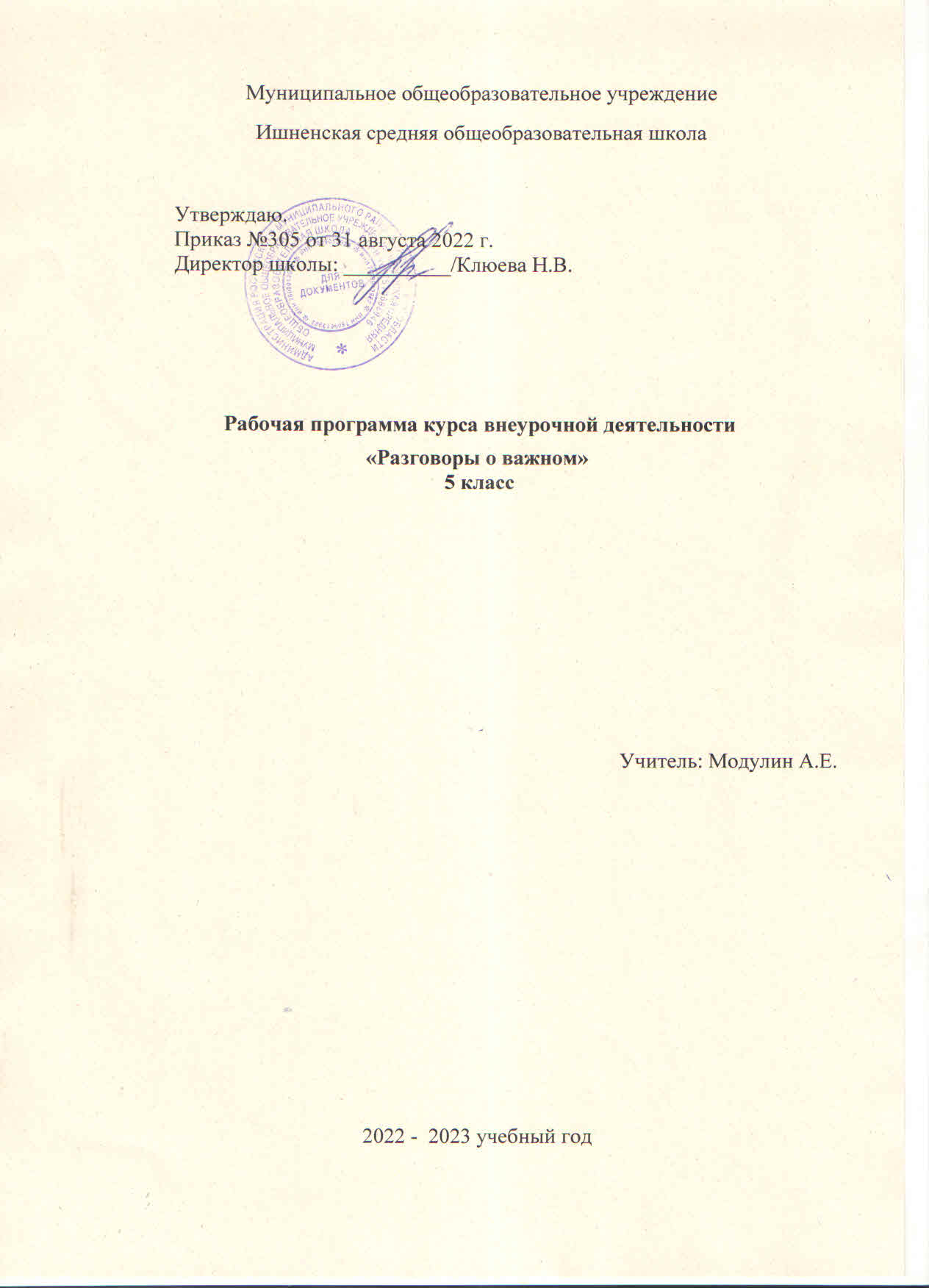 Муниципальное общеобразовательное учреждениеИшненская средняя общеобразовательная школаУтверждаю.Приказ №305 от 31 августа 2022 г.Директор школы: __________/Клюева Н.В.Рабочая программа курса внеурочной деятельности«Разговоры о важном» 
5 классУчитель: Модулин А.Е. 2022 -  2023 учебный годПояснительная запискаРабочая программа данного учебного курса внеурочной деятельности разработана в соответствии с требованиями:Федерального закона от 29.12.2012 № 273 «Об образовании в Российской Федерации»;приказа Минпросвещения от 31.05.2021 № 287 «Об утверждении федерального государственного образовательного стандарта основного общего образования»;Методических рекомендаций по использованию и включению в содержание процесса обучения и воспитания государственных символов Российской Федерации, направленных письмом Минпросвещения от 15.04.2022 № СК-295/06;Методических рекомендаций по уточнению понятия и содержания внеурочной деятельности в рамках реализации основных общеобразовательных программ, в том числе в части проектной деятельности, направленных письмом Минобрнауки от 18.08.2017 № 09-1672;Стратегии развития воспитания в Российской Федерации на период до 2025 года, утвержденной распоряжением Правительства от 29.05.2015 № 996-р;СП 2.4.3648-20;СанПиН 1.2.3685-21;основной образовательной программы ООО.Цель курса:формирование взглядов школьников на основе национальных ценностей через изучение центральных тем – патриотизм, гражданственность, историческое просвещение, нравственность, экология.Место курса в плане внеурочной деятельности: учебный курс предназначен для обучающихся 5–9-х классов; рассчитан на 1 час в неделю/34 часа в год в каждом классе.Содержание курса внеурочной деятельностиСодержание курса «Разговоры о важном» направлено на формирование у обучающихся ценностных установок, в числе которых – созидание, патриотизм и стремление к межнациональному единству.Темы занятий приурочены к государственным праздникам, знаменательным датам, традиционным праздникам, годовщинам со дня рождения известных людей – ученых, писателей, государственных деятелей и деятелей культуры:День знанийНаша страна – Россия165 лет со дня рождения К.Э. ЦиолковскогоДень музыкиДень пожилого человекаДень учителяДень отцаМеждународный день школьных библиотекДень народного единстваМы разные, мы вместеДень материСимволы РоссииВолонтерыДень Героев ОтечестваДень КонституцииТема Нового года. Семейные праздники и мечтыРождествоДень снятия блокады Ленинграда160 лет со дня рождения К.С. СтаниславскогоДень российской наукиРоссия и мирДень защитника ОтечестваМеждународный женский день110 лет со дня рождения советского писателя и поэта, автора слов гимнов РФ и СССР С.В. МихалковаДень воссоединения Крыма с РоссиейВсемирный день театраДень космонавтики. Мы – первые!Память о геноциде советского народа нацистами и их пособникамиДень ЗемлиДень ТрудаДень Победы. Бессмертный полкДень детских общественных организацийРоссия – страна возможностейПланируемые результаты освоения курса внеурочной деятельностиЛичностные результаты:готовность к выполнению обязанностей гражданина и реализации его прав, уважение прав, свобод и законных интересов других людей;активное участие в жизни семьи, школы, местного сообщества, родного края, страны;неприятие любых форм экстремизма, дискриминации;понимание роли различных социальных институтов в жизни человека;представление об основных правах, свободах и обязанностях гражданина, социальных нормах и правилах межличностных отношений в поликультурном и многоконфессиональном обществе;представление о способах противодействия коррупции;готовность к разнообразной совместной деятельности, стремление к взаимопониманию и взаимопомощи, активное участие в школьном самоуправлении;готовность к участию в гуманитарной деятельности (волонтерство, помощь людям, нуждающимся в ней);осознание российской гражданской идентичности в поликультурном и многоконфессиональном обществе, проявление интереса к познанию родного языка, истории, культуры Российской Федерации, своего края, народов России;ценностное отношение к достижениям своей Родины – России, к науке, искусству, спорту, технологиям, боевым подвигам и трудовым достижениям народа;уважение к символам России, государственным праздникам, историческому и природному наследию и памятникам, традициям разных народов, проживающих в родной стране;ориентация на моральные ценности и нормы в ситуациях нравственного выбора;готовность оценивать свое поведение и поступки, поведение и поступки других людей с позиции нравственных и правовых норм с учетом осознания последствий поступков;активное неприятие асоциальных поступков, свобода и ответственность личности в условиях индивидуального и общественного пространства.ориентация на применение знаний из социальных и естественных наук для решения задач в области окружающей среды, планирования поступков и оценки их возможных последствий для окружающей среды;повышение уровня экологической культуры, осознание глобального характера экологических проблем и путей их решения;активное неприятие действий, приносящих вред окружающей среде;осознание своей роли как гражданина и потребителя в условиях взаимосвязи природной, технологической и социальной сред;готовность к участию в практической деятельности экологической направленности.Метапредметные результаты:Овладение универсальными учебными познавательными действиями:базовые логические действия:выявлять и характеризовать существенные признаки объектов (явлений);устанавливать существенный признак классификации, основания для обобщения и сравнения, критерии проводимого анализа;с учетом предложенной задачи выявлять закономерности и противоречия в рассматриваемых фактах, данных и наблюдениях;предлагать критерии для выявления закономерностей и противоречий;выявлять дефициты информации, данных, необходимых для решения поставленной задачи;выявлять причинно-следственные связи при изучении явлений и процессов;делать выводы с использованием дедуктивных и индуктивных умозаключений, умозаключений по аналогии, формулировать гипотезы о взаимосвязях;самостоятельно выбирать способ решения учебной задачи (сравнивать несколько вариантов решения, выбирать наиболее подходящий с учетом самостоятельно выделенных критериев);базовые исследовательские действия:использовать вопросы как исследовательский инструмент познания;формулировать вопросы, фиксирующие разрыв между реальным и желательным состоянием ситуации, объекта, самостоятельно устанавливать искомое и данное;формировать гипотезу об истинности собственных суждений и суждений других, аргументировать свою позицию, мнение;проводить по самостоятельно составленному плану опыт, несложный эксперимент, небольшое исследование по установлению особенностей объекта изучения, причинно-следственных связей и зависимостей объектов между собой;оценивать на применимость и достоверность информацию, полученную в ходе исследования (эксперимента);самостоятельно формулировать обобщения и выводы по результатам проведенного наблюдения, опыта, исследования, владеть инструментами оценки достоверности полученных выводов и обобщений;прогнозировать возможное дальнейшее развитие процессов, событий и их последствия в аналогичных или сходных ситуациях, выдвигать предположения об их развитии в новых условиях и контекстах;работа с информацией:применять различные методы, инструменты и запросы при поиске и отборе информации или данных из источников с учетом предложенной учебной задачи и заданных критериев;выбирать, анализировать, систематизировать и интерпретировать информацию различных видов и форм представления;находить сходные аргументы (подтверждающие или опровергающие одну и ту же идею, версию) в различных информационных источниках;самостоятельно выбирать оптимальную форму представления информации и иллюстрировать решаемые задачи несложными схемами, диаграммами, иной графикой и их комбинациями;оценивать надежность информации по критериям, предложенным педагогическим работником или сформулированным самостоятельно;эффективно запоминать и систематизировать информацию.Овладение системой универсальных учебных познавательных действий обеспечивает сформированность когнитивных навыков у обучающихся.Овладение универсальными учебными коммуникативными действиями:общение:воспринимать и формулировать суждения, выражать эмоции в соответствии с целями и условиями общения;выражать себя (свою точку зрения) в устных и письменных текстах;распознавать невербальные средства общения, понимать значение социальных знаков, знать и распознавать предпосылки конфликтных ситуаций и смягчать конфликты, вести переговоры;понимать намерения других, проявлять уважительное отношение к собеседнику и в корректной форме формулировать свои возражения;в ходе диалога и (или) дискуссии задавать вопросы по существу обсуждаемой темы и высказывать идеи, нацеленные на решение задачи и поддержание благожелательности общения;сопоставлять свои суждения с суждениями других участников диалога, обнаруживать различие и сходство позиций;публично представлять результаты выполненного опыта (эксперимента, исследования, проекта);самостоятельно выбирать формат выступления с учетом задач презентации и особенностей аудитории и в соответствии с ним составлять устные и письменные тексты с использованием иллюстративных материалов;совместная деятельность:понимать и использовать преимущества командной и индивидуальной работы при решении конкретной проблемы, обосновывать необходимость применения групповых форм взаимодействия при решении поставленной задачи;принимать цель совместной деятельности, коллективно строить действия по ее достижению: распределять роли, договариваться, обсуждать процесс и результат совместной работы;уметь обобщать мнения нескольких людей, проявлять готовность руководить, выполнять поручения, подчиняться;планировать организацию совместной работы, определять свою роль (с учетом предпочтений и возможностей всех участников взаимодействия), распределять задачи между членами команды, участвовать в групповых формах работы (обсуждения, обмен мнениями, мозговые штурмы и иные);выполнять свою часть работы, достигать качественного результата по своему направлению и координировать свои действия с другими членами команды;оценивать качество своего вклада в общий продукт по критериям, самостоятельно сформулированным участниками взаимодействия;сравнивать результаты с исходной задачей и вклад каждого члена команды в достижение результатов, разделять сферу ответственности и проявлять готовность к представлению отчета перед группой.Овладение системой универсальных учебных коммуникативных действий обеспечивает сформированность социальных навыков и эмоционального интеллекта обучающихся.Овладение универсальными учебными регулятивными действиями:самоорганизация:выявлять проблемы для решения в жизненных и учебных ситуациях;ориентироваться в различных подходах принятия решений (индивидуальное, принятие решения в группе, принятие решений группой);самостоятельно составлять алгоритм решения задачи (или его часть), выбирать способ решения учебной задачи с учетом имеющихся ресурсов и собственных возможностей, аргументировать предлагаемые варианты решений;составлять план действий (план реализации намеченного алгоритма решения), корректировать предложенный алгоритм с учетом получения новых знаний об изучаемом объекте;делать выбор и брать ответственность за решение;самоконтроль:владеть способами самоконтроля, самомотивации и рефлексии;давать адекватную оценку ситуации и предлагать план ее изменения;учитывать контекст и предвидеть трудности, которые могут возникнуть при решении учебной задачи, адаптировать решение к меняющимся обстоятельствам;объяснять причины достижения (недостижения) результатов деятельности, давать оценку приобретенному опыту, уметь находить позитивное в произошедшей ситуации;вносить коррективы в деятельность на основе новых обстоятельств, изменившихся ситуаций, установленных ошибок, возникших трудностей;оценивать соответствие результата цели и условиям;эмоциональный интеллект:различать, называть и управлять собственными эмоциями и эмоциями других;выявлять и анализировать причины эмоций;ставить себя на место другого человека, понимать мотивы и намерения другого;регулировать способ выражения эмоций;принятие себя и других:осознанно относиться к другому человеку, его мнению;признавать свое право на ошибку и такое же право другого;принимать себя и других, не осуждая;открытость себе и другим;осознавать невозможность контролировать все вокруг.Овладение системой универсальных учебных регулятивных действий обеспечивает формирование смысловых установок личности (внутренняя позиция личности) и жизненных навыков личности (управления собой, самодисциплины, устойчивого поведения).Предметные результатыСформировано представление:о политическом устройстве Российского государства, его институтах, их роли в жизни общества, о его важнейших законах; о базовых национальных российских ценностях;символах государства — Флаге, Гербе России, о флаге и гербе субъекта Российской Федерации, в котором находится образовательное учреждение;институтах гражданского общества, о возможностях участия граждан в общественном управлении; правах и обязанностях гражданина России;народах России, об их общей исторической судьбе, о единстве народов нашей страны; национальных героях и важнейших событиях истории России и ее народов;религиозной картине мира, роли традиционных религий в развитии Российского государства, в истории и культуре нашей страны;возможном негативном влиянии на морально-психологическое состояние человека компьютерных игр, кино, телевизионных передач, рекламы;нравственных основах учебы, ведущей роли образования, труда и значении творчества в жизни человека и общества;роли знаний, науки, современного производства в жизни человека и общества;единстве и взаимовлиянии различных видов здоровья человека: физического, нравственного (душевного), социально-психологического (здоровья семьи и школьного коллектива);влиянии нравственности человека на состояние его здоровья и здоровья окружающих его людей; душевной и физической красоте человека;важности физической культуры и спорта для здоровья человека, его образования, труда и творчества;активной роли человека в природе.Сформировано ценностное отношение:к русскому языку как государственному, языку межнационального общения; своему национальному языку и культуре;семье и семейным традициям;учебе, труду и творчеству;своему здоровью, здоровью родителей (законных представителей), членов своей семьи, педагогов, сверстников;природе и всем формам жизни.Сформирован интерес:к чтению, произведениям искусства, театру, музыке, выставкам и т. п.;общественным явлениям, понимать активную роль человека в обществе;государственным праздникам и важнейшим событиям в жизни России, в жизни родного города;природе, природным явлениям и формам жизни;художественному творчеству.Сформированы умения:устанавливать дружеские взаимоотношения в коллективе, основанные на взаимопомощи и взаимной поддержке;проявлять бережное, гуманное отношение ко всему живому;соблюдать общепринятые нормы поведения в обществе;распознавать асоциальные поступки, уметь противостоять им; проявлять отрицательное отношение к аморальным поступкам, грубости, оскорбительным словам и действиям.Тематическое планирование5 класс№Тема занятияФорма проведения занятияЧасыЦОР/ЭОРДатаСентябрьСентябрьСентябрьСентябрьСентябрьСентябрь1День знаний. Зачем учиться?Интеллектуальный марафон1school-collection.edu.ru/collection/edsoo.ru/Metodicheskie_videouroki.htmapkpro.ru/razgovory-o-vazhnom/2Родина, души моей родинкаРабота с интерактивной картой1school-collection.edu.ru/collection/edsoo.ru/Metodicheskie_videouroki.htmapkpro.ru/razgovory-o-vazhnom/3Земля – это колыбель разума, но нельзя вечно жить в колыбелиИнтерактивная звездная карта1school-collection.edu.ru/collection/edsoo.ru/Metodicheskie_videouroki.htmapkpro.ru/razgovory-o-vazhnom/4Моя музыкаМузыкальный конкурс талантов1school-collection.edu.ru/collection/edsoo.ru/Metodicheskie_videouroki.htmapkpro.ru/razgovory-o-vazhnom/ОктябрьОктябрьОктябрьОктябрьОктябрьОктябрь5С любовью в сердце: достойная жизнь людей старшего поколения в наших рукахСоциальная реклама1school-collection.edu.ru/collection/edsoo.ru/Metodicheskie_videouroki.htmapkpro.ru/razgovory-o-vazhnom/6Ежедневный подвиг учителяМини-сочинение1school-collection.edu.ru/collection/edsoo.ru/Metodicheskie_videouroki.htmapkpro.ru/razgovory-o-vazhnom/7Отец-родоначальникФотоистории1school-collection.edu.ru/collection/edsoo.ru/Metodicheskie_videouroki.htmapkpro.ru/razgovory-o-vazhnom/8Счастлив тот, кто счастлив у себя домаГрупповая дискуссия1school-collection.edu.ru/collection/edsoo.ru/Metodicheskie_videouroki.htmapkpro.ru/razgovory-o-vazhnom/НоябрьНоябрьНоябрьНоябрьНоябрьНоябрь9Мы – одна страна!Работа с интерактивной картой1school-collection.edu.ru/collection/edsoo.ru/Metodicheskie_videouroki.htmapkpro.ru/razgovory-o-vazhnom/10Языки и культура народов России: единство в разнообразииРабота с интерактивной картой1school-collection.edu.ru/collection/edsoo.ru/Metodicheskie_videouroki.htmapkpro.ru/razgovory-o-vazhnom/11О, руки наших матерейКонкурс стихов, конкурс чтецов1school-collection.edu.ru/collection/edsoo.ru/Metodicheskie_videouroki.htmapkpro.ru/razgovory-o-vazhnom/12Герб страны как предмет нашей гордостиЭкспертное интервью1school-collection.edu.ru/collection/edsoo.ru/Metodicheskie_videouroki.htmapkpro.ru/razgovory-o-vazhnom/ДекабрьДекабрьДекабрьДекабрьДекабрьДекабрь13Жить – значит действоватьПроблемная дискуссия1school-collection.edu.ru/collection/edsoo.ru/Metodicheskie_videouroki.htmapkpro.ru/razgovory-o-vazhnom/14Герои мирной жизниВстреча с героями нашего времени1school-collection.edu.ru/collection/edsoo.ru/Metodicheskie_videouroki.htmapkpro.ru/razgovory-o-vazhnom/15«Величественны и просты слова единого Закона всей Отчизны, дарующего главные права: работать, радоваться жизни»Эвристическая беседа1school-collection.edu.ru/collection/edsoo.ru/Metodicheskie_videouroki.htmapkpro.ru/razgovory-o-vazhnom/16Зачем мечтать?Групповое обсуждение1school-collection.edu.ru/collection/edsoo.ru/Metodicheskie_videouroki.htmapkpro.ru/razgovory-o-vazhnom/ЯнварьЯнварьЯнварьЯнварьЯнварьЯнварь17«Дарит искры волшебства светлый праздник Рождества…»Музыкальная гостиная1school-collection.edu.ru/collection/edsoo.ru/Metodicheskie_videouroki.htmapkpro.ru/razgovory-o-vazhnom/18«…осталась одна Таня»Работа с дневником героя1school-collection.edu.ru/collection/edsoo.ru/Metodicheskie_videouroki.htmapkpro.ru/razgovory-o-vazhnom/19К.С. Станиславский и погружение в волшебный мир театраЧтение по ролям1school-collection.edu.ru/collection/edsoo.ru/Metodicheskie_videouroki.htmapkpro.ru/razgovory-o-vazhnom/ФевральФевральФевральФевральФевральФевраль20«Может собственных Платонов и быстрых разумом Невтонов российская земля рождать»Интеллектуальный марафон1school-collection.edu.ru/collection/edsoo.ru/Metodicheskie_videouroki.htmapkpro.ru/razgovory-o-vazhnom/21Россия в миреРабота с интерактивной картой1school-collection.edu.ru/collection/edsoo.ru/Metodicheskie_videouroki.htmapkpro.ru/razgovory-o-vazhnom/22На страже РодиныЛитературная гостиная: рассказы о войне1school-collection.edu.ru/collection/edsoo.ru/Metodicheskie_videouroki.htmapkpro.ru/razgovory-o-vazhnom/МартМартМартМартМартМарт23«Я знаю, что все женщины прекрасны…»Конкурс стихов о женщинах1school-collection.edu.ru/collection/edsoo.ru/Metodicheskie_videouroki.htmapkpro.ru/razgovory-o-vazhnom/24Гимн РоссииРабота с газетными и интернет-публикациями1school-collection.edu.ru/collection/edsoo.ru/Metodicheskie_videouroki.htmapkpro.ru/razgovory-o-vazhnom/25Путешествие по КрымуВиртуальная экскурсия1school-collection.edu.ru/collection/edsoo.ru/Metodicheskie_videouroki.htmapkpro.ru/razgovory-o-vazhnom/26Искусство и псевдоискусствоТворческая лаборатория1school-collection.edu.ru/collection/edsoo.ru/Metodicheskie_videouroki.htmapkpro.ru/razgovory-o-vazhnom/АпрельАпрельАпрельАпрельАпрельАпрель27Новость слышала планета: «Русский парень полетел»Работа с биографией1school-collection.edu.ru/collection/edsoo.ru/Metodicheskie_videouroki.htmapkpro.ru/razgovory-o-vazhnom/28Надо ли вспоминать прошлое?Проблемная дискуссия1school-collection.edu.ru/collection/edsoo.ru/Metodicheskie_videouroki.htmapkpro.ru/razgovory-o-vazhnom/29«Зеленые» привычки»: сохраним планету для будущих поколенийФестиваль идей1school-collection.edu.ru/collection/edsoo.ru/Metodicheskie_videouroki.htmapkpro.ru/razgovory-o-vazhnom/30Праздник ПервомайВстреча с людьми разных профессий1school-collection.edu.ru/collection/edsoo.ru/Metodicheskie_videouroki.htmapkpro.ru/razgovory-o-vazhnom/МайМайМайМайМайМай31«Словом можно убить, словом можно спасти, словом можно полки за собой повести...»Литературная гостиная1school-collection.edu.ru/collection/edsoo.ru/Metodicheskie_videouroki.htmapkpro.ru/razgovory-o-vazhnom/32День детских общественных организацийРабота с видеоматериалами1school-collection.edu.ru/collection/edsoo.ru/Metodicheskie_videouroki.htmapkpro.ru/razgovory-o-vazhnom/33-34Перед нами все двери открытыТворческий флешмоб1school-collection.edu.ru/collection/edsoo.ru/Metodicheskie_videouroki.htmapkpro.ru/razgovory-o-vazhnom/